BIODATA MAHASISWA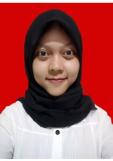 IDENTITAS DIRINama			: Sherly Yolanda, S.PdNPM			: 161114016Tempat/Tgl.Lahir		: Medan, 31 Oktober 1999Jenis Kelamin		: PerempuanAgama			: IslamStatus			: Belum MenikahAnak Ke			: 6 dari 6 BersaudaraAlamat			: Jl. Pengilar Gg. Pengilar 5 No. 10 Kec. 
                          Medan AmplasNo. Telp./HP		: 0821 6741 9647PENDIDIKANSD				: SD Negeri 064972 MedanSLTP/SMP		: SMP Negeri 6 MedanSLTA.SMA/SMU		: SMK Negeri 3 MedanS-1				: UMN AL-WASHLIYAH MEDANJudul Skripsi		: Pengaruh Model Pembelajaran Problem 
               Based Learning Berbantuan Mathpoly 
               Terhadap Kemampuan Berpikir Kreatif 
               Matematis SiswaDosen Pembimbing I	: Dedy Juliandri Panjaitan, S.Pd., M.SiDosen Pembimbing II	: Darmina Ekasari Rangkuti, S.Pd., M.PdORANG TUANama Ayah		: SujonoPekerjaan			: SupirNama Ibu			: Sri MulianiPekerjaan			: Ibu Rumah TanggaMedan,     Agustus 2020Hormat SayaSherly Yolanda, S.Pd
161114016